О назначении председателя МКУ «Контрольно-счетная палата Буинского муниципального района Республики Татарстан»В соответствии со статьей 38 Федерального закона от 6 октября 2003 года № 131-ФЗ «Об общих принципах организации местного самоуправления в Российской Федерации», пунктом 6 статьи 6 Федерального закона от 7 февраля 2011 года № 6-ФЗ «Об общих принципах организации и деятельности контрольно-счетных органов субъектов Российской Федерации и муниципальных образований», статьей 27 Закона Республики Татарстан от 28 июля 2004 года № 45-ЗРТ «О местном самоуправлении в Республике Татарстан», в соответствии со статьей 29 и статьей 52 Устава Буинского муниципального района Республики Татарстан, статьей 6 Положения о муниципальном казенном учреждении «Контрольно-счетная палата Буинского муниципального района Республики Татарстан», утвержденного Решением Совета Буинского муниципального района Республики Татарстан от 16 сентября 2011 года № 5-13, на основании предложения Главы Буинского муниципального района Республики Татарстан, Совет Буинского муниципального района Республики Татарстан РЕШИЛ:1. Назначить председателем МКУ «Контрольно-счетная палата Буинского муниципального района Республики Татарстан» Валиулова Альберта Рафаиловича.2. Настоящее решение вступает в силу с момента принятия и распространяется на правоотношения, возникшие с 23 февраля 2017 года.Глава Буинскогомуниципального района,председатель СоветаБуинского муниципального района				      		      М.А. ЗяббаровРЕСПУБЛИКА ТАТАРСТАНСОВЕТ БУИНСКОГОМУНИЦИПАЛЬНОГО РАЙОНА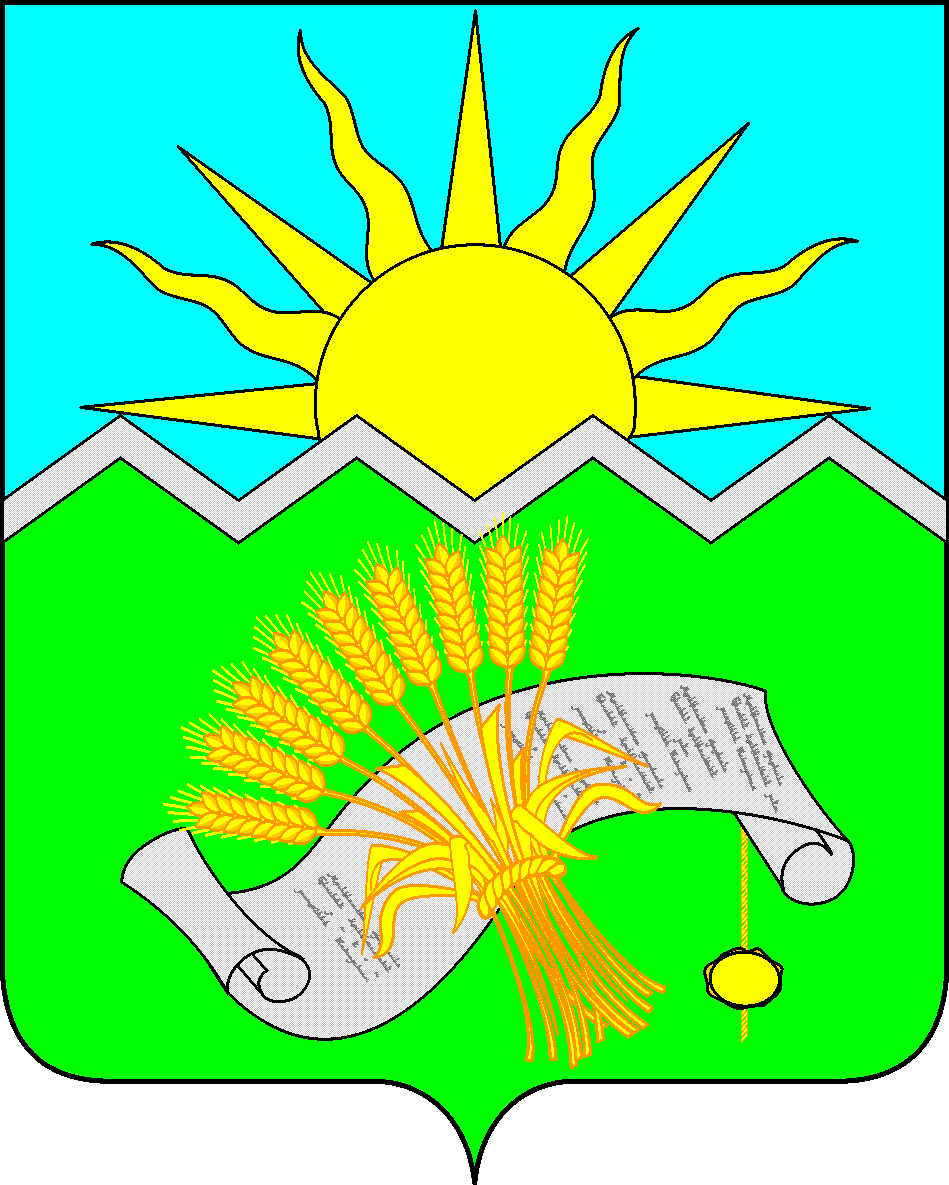 ТАТАРСТАН РЕСПУБЛИКАСЫБУА МУНИЦИПАЛЬ РАЙОНЫ СОВЕТЫ
ТАТАРСТАН РЕСПУБЛИКАСЫБУА МУНИЦИПАЛЬ РАЙОНЫ СОВЕТЫ
РЕШЕНИЕ22 февраля 2017 годаРЕШЕНИЕ22 февраля 2017 годаКАРАР№ 3-29КАРАР№ 3-29